LIST OF REQUIRED DOCUMENTATION TO BE ANNEXEDANNEXES(Indicate Annex No.)Documentation that identifies the legal status of the CE applying for authorization or the organization to which it belong. Relation for the person(s) or company (ies) owning the entity. (Constitution)Description of all the activities carried out by the CE, including those for which authorization is being requested. Organizational chart that reflects the internal structure of the CE requesting authorization. If the CE requesting authorization is part of a higher-level structure, it is important to clearly indicate the lines of responsibility.  Description of the technical operational structure in which all the parties significantly involved in the certification process are represented, including a list with the names of the members participating in the structure, clearly indicating the sectors they represent, and also including the operational rules applying to the structure.       Description of the means through which the CE requesting authorization obtains its income.     List of the Inspection and Certification personnel for the CE's (full name, position(s) and responsibilities).  Procedures associated with certification activity:Response to requests   Completion of certification evaluations (audits)Criteria for qualifying and designating evaluators   Decisions on whether or not to grant certification Addressing appeals, complaints and disputes   Use of certificates, and marks of conformity Procedures for supervision (surveillance) of certifications granted     Procedures for subcontracting and current list of those subcontracted       List and certificates of any accreditations already granted for other certification programs in which the CE participates.      DECLARATIONS BY SPP GLOBALDECLARATIONS BY SPP GLOBALAll the information provided by the CE requesting authorization will be handled with complete CONFIDENTIALITY.All the information provided by the CE requesting authorization will be handled with complete CONFIDENTIALITY.This application was properly received together with the annexes indicated. This application was properly received together with the annexes indicated. Authorization for the Small Producers' Symbol certification program will only enter into effect after the corresponding agreement has been signed.  Authorization for the Small Producers' Symbol certification program will only enter into effect after the corresponding agreement has been signed.  Date:Place:Name:Signature:DECLARATION AND SIGNATURE OF AUTHORIZED REPRESENTATIVE OF CE DECLARATION AND SIGNATURE OF AUTHORIZED REPRESENTATIVE OF CE I swear that the information contained in this application and its annexes is correct.I swear that the information contained in this application and its annexes is correct.By sending in this application form, I am requesting the initiation of procedures for authorization to participate in the Small Producers' Symbol certification program.   By sending in this application form, I am requesting the initiation of procedures for authorization to participate in the Small Producers' Symbol certification program.   I make a commitment to comply with the stipulations established in the procedures for authorization and supervision of certification entities.     I make a commitment to comply with the stipulations established in the procedures for authorization and supervision of certification entities.     Date:Place:Name:Signature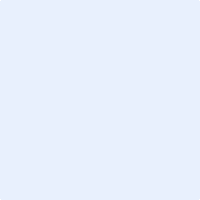 